ПРОЕКТ 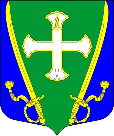 МУНИЦИПАЛЬНЫЙ СОВЕТ МУНИЦИПАЛЬНОГО ОБРАЗОВАНИЯМУНИЦИПАЛЬНЫЙ ОКРУГ СЕМЕНОВСКИЙСерпуховская ул., д.16, Санкт-Петербург, 190013, тел/факс (812)316-26-30, 
e-mail:  ms@mosemenovskiy.ru    сайт.семеновский.рфОКПО 48953264 ОГРН 1037851036376 ИНН 7826025883 КПП 783801001____________________________________________________________________________________________________________________________РЕШЕНИЕ №6-1	г. Санкт-Петербург                                                                             03 декабря 2020г.«О внесении изменений и дополнений в Устав внутригородского муниципального образования Санкт-Петербурга муниципальный округ Семеновский»В соответствии с положениями Федерального закона «Об общих принципах организации местного самоуправления в Российской Федерации», Закона Санкт-Петербурга «Об организации местного самоуправления в Санкт-Петербурге», Устава МО МО Семеновский Муниципальный совет Муниципального образования муниципальный округ Семеновский РЕШИЛ:Внести следующие изменения и дополнения в Устав МО МО Семеновский:Дополнить пункт 4 статьи 34 новым абзацем следующего содержания:«Депутату, осуществляющему свои полномочия на непостоянной основе, для осуществления своих полномочий на непостоянной основе гарантируется сохранение места работы (должности) на период, продолжительность которого составляет в совокупности шесть рабочих дней в месяц.»;Дополнить пункт 9 статьи 42 новыми абзацами следующего содержания:«Официальным обнародованием муниципального правового акта является размещение его полного текста на государственном языке Российской Федерации (то есть на русском языке) в библиотеке, расположенной на территории Адмиралтейского района Санкт-Петербурга, а также доведение муниципального правового акта до всеобщего сведения путем размещения его полного текста на стендах для официальной информации органов местного самоуправления муниципального образования муниципальный округ Семеновский.Дополнительно к официальному опубликованию (обнародованию) муниципальные правовые акты также подлежат размещению на сайте муниципального образования в информационно-телекоммуникационной сети «Интернет» по адресу: семеновский.рф»2.	Направить настоящее Решение в адрес Главного управления министерства юстиции Российской Федерации по Санкт-Петербургу в установленном действующим законодательством порядке.3.	Настоящее Решение подлежит официальному опубликованию (обнародованию) после государственной регистрации и вступает в силу после официального опубликования (обнародования).Глава МО МО Семеновский				                                Я.А. Липинский